			Name: ___________________FoodSafe Level 1 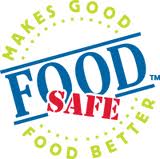 Why take it? To learn how to work safely to prevent foodborne illness. The purpose of FoodSafe is to: Create awareness of foodborne illness and worker injuryReduce the possibility of food related illnessShare the importance of safe work habits in the food industry Introduction to FoodSafe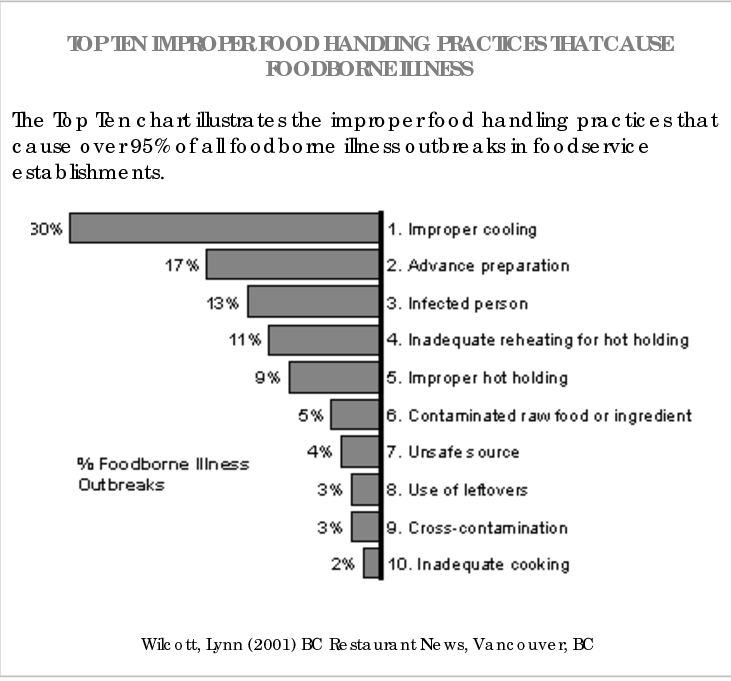 Top 10 Improper Food Handling Practices What are the most common injuries?____________________________________________________________________________________________________________________________________________________What are the 3 things that you do to minimize risk. ____________________ 	      _____________________	      _____________________What are 2 of the responsibilities of.... Workers: 1. _________________________________________________________________________2. _________________________________________________________________________Employers 1. _________________________________________________________________________2. _________________________________________________________________________Topic 2: Foodservice Illness & InjuryWhat are microbes? What are the 5 different kinds of microbes? ________________________________________________________________________________________________________________________What are the 3 parts of the cycle of transmission? (Give 1 example of each)__________________________________________________________________________________________________________________________________________________________________________________________________________________________________________Which is the most important? Why? ____________________________________________________________________________________________________________________________________________________________________________________________________________________________________What’s an example of a chemical cause of foodborne illness?_________________________________________________________________________________________________________________What’s an example of a physical cause of foodborne illness? _________________________________________________________________________________________________________________What is the time for safety margin of bacterial growth? __________________What does that mean? ______________________________________________________________________________________________________________________________________________________________________________________________________________________________________________________________________________________________________________________________________________________What is the danger zone?__________________________________________________________________________________What does FATTOM stand for? Give an example of what is most dangerous. F: ________________________________________________________________________________________________________________________________A: ________________________________________________________________________________________________________________________________T: ________________________________________________________________________________________________________________________________T: _______________________________________________________________________________________________________________________________O: _________________________________________________________________________________________________________________________________M: ________________________________________________________________________________________________________________________________Controlling Sources of Food Contamination:What does “potable” water mean? _______________________________________________________________________________________________________________Give 3 examples of what you can do to prevent food contamination in the class:__________________________________________________________________________________________________________________________________________________________________________________________________________________________________________________________________________________________________________________How should you thaw or defrost frozen food? ____________________________________________________________________________________________________________________________________________________________________________________________________________________________________How many times can you reheat an item of food? _______________________